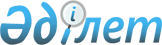 "2007 жылға арналған облыстық бюджет туралы" Оңтүстік Қазақстан облыстық мәслихаттың 2006 жылғы 7 желтоқсандағы N 27/305-III шешіміне өзгерістер мен толықтырулар енгізу туралы
					
			Күшін жойған
			
			
		
					Оңтүстік Қазақстан облыстық мәслихатының 2007 жылғы 15 мамырдағы N 32/357-III шешімі. Оңтүстік Қазақстан облысының әділет департаментінде 2007 жылғы 21 мамырда N 1954 тіркелді. Қолдану мерзімі өтіп кеткен Оңтүстік Қазақстан облыстық мәслихат аппаратының 2008 жылғы 10 қаңтардағы N 08-1 хатымен



      


Ескерту. Қолдану мерзімі өтіп кеткен Оңтүстік Қазақстан облыстық мәслихат аппаратының 2008 жылғы 10 қаңтардағы N 08-1 хатымен






___________________________



      Қазақстан Республикасының 2004 жылғы 24 сәуірдегі 
 Бюджет кодексіне 
 және Қазақстан Республикасының 2001 жылғы 23 қаңтардағы "Қазақстан Республикасындағы жергілікті мемлекеттік басқару туралы" 
 Заңына 


 


cәйкес Оңтүстік Қазақстан облыстық мәслихаты 

ШЕШТІ

:




      1. "2007 жылға арналған облыстық бюджет туралы" Оңтүстік Қазақстан облыстық мәслихатының 2006 жылғы 7 желтоқсандағы 
 N 27/305-III 
 шешіміне (1946-нөмірмен тіркелген, 2006 жылғы 23 желтоқсанда "Оңтүстік Қазақстан" газетінде жарияланған, "2007 жылға арналған облыстық бюджет туралы" Оңтүстік Қазақстан облыстық мәслихатының 2006 жылғы 7 желтоқсандағы 
 N 27/305-ІІІ 
 шешіміне өзгерістер мен толықтырулар енгізу туралы" Оңтүстік Қазақстан облыстық мәслихатының 2007 жылғы 30 қаңтардағы 
 N 29/329-III 
 шешімімен, 1948-нөмірмен тіркелген, 2007 жылғы 8 ақпанда "Оңтүстік Қазақстан" N 22 газетінде жарияланған, "2007 жылға арналған облыстық бюджет туралы" Оңтүстік Қазақстан облыстық мәслихатының 2006 жылғы 7 желтоқсандағы 
 N 27/305-ІІІ 
 шешіміне өзгерістер енгізу туралы "Оңтүстік Қазақстан облыстық мәслихатының 2007 жылғы 28 ақпандағы 
 N 30/351-III 
 шешімімен, 1951-нөмірмен тіркелген, 2007 жылғы 15 наурызда "Оңтүстік Қазақстан" N 41 газетінде жарияланған, өзгерістер мен толықтырулар енгізілген) мынадай өзгерістер мен толықтырулар енгізілсін:




      1) 1-тармақ мынадай мазмұндағы жаңа редакцияда жазылсын:



      "1. Оңтүстік Қазақстан облысының 2007 жылға арналған облыстық бюджеті 1-қосымшаға сәйкес мына көлемдерде бекiтiлсiн:



      1) кiрiстер - 101 802 093 мың теңге, оның iшiнде:



      салықтық түсiмдер - 14 505 958 мың теңге;



      салықтық емес түсiмдер - 132 258 мың теңге;



      негiзгi капиталды сатудан түсетiн түсiмдер - 23 300 мың теңге;



      трансферттердiң түсiмдерi - 87 140 577 мың теңге;



      2) шығындар - 102 776 402 мың теңге;



      3) операциялық сальдо - - 974 309 мың теңге;



      4) таза бюджеттiк кредит беру - - 4 351 089 мың теңге, оның iшiнде:



      бюджеттік кредиттер - 2 065 000 мың теңге;



      бюджеттік кредиттерді өтеу - 6 416 089 мың теңге;



      5) қаржы активтерімен жасалатын операциялар бойынша сальдо - 65 000 мың теңге:



      қаржы активтерін сатып алу - 65 000 мың теңге;



      6) бюджет профициті - 3 311 780 мың теңге;



      7) бюджет профицитін пайдалану - - 3 311 780 мың теңге.";




      2) 3-1-тармақта:



      бірінші абзацта "75 324" деген сандар "75 326" деген сандармен ауыстырылсын;



      сегізінші абзацта "24 681" деген сандар "24 682" деген сандармен ауыстырылсын;



      он төртінші абзацта "20" деген сандар "21" деген сандармен ауыстырылсын;




      3) 5-тармақта:



      алтыншы абзацта "155 488" деген сандар "293 317" деген сандармен ауыстырылсын;



      он үшінші абзацта "135 308" деген сандар "147 003" деген сандармен ауыстырылсын;



      он төртінші абзацта "122 602" деген сандар "137 453" деген сандармен ауыстырылсын;



      он алтыншы абзац алынып тасталсын;




      4) 6-тармақ мынадай мазмұндағы жаңа редакцияда жазылсын:



      "6. 2007 жылға арналған облыстық бюджетте аудандар (облыстық маңызы бар қалалар) бюджеттеріне мына мөлшерлерде ағымдағы нысаналы трансферттердің қарастырылғаны ескерілсін:



      жалпы орта білім беретін мемлекеттік мекемелердегі физика, химия, биология кабинеттерін оқу жабдығымен жарақтандыруға - 494 254 мың теңге;



      жалпы орта білім берудің мемлекеттік мекемелерінің үлгі штаттарын ұстауды қамтамасыз етуге - 1 915 156 мың теңге;



      жалпы орта білім берудің мемлекеттік мекемелерін Интернет желісіне қосуға және олардың траффигін төлеуге - 62 697 мың теңге;



      жалпы орта білім берудің мемлекеттік мекемелеріне кітапханалық қорларын жаңарту үшін оқулық пен оқу-әдістемелік кешенін сатып алуға және жеткізуге - 143 397 мың теңге;



      тамақтануды, тұруды және балаларды тестілеу пунктілеріне жеткізуді ұйымдастыруға - 17 223 мың теңге;



      жалпы орта білім берудің мемлекеттік мекемелері үшін лингафондық және мультимедиялық кабинеттер жасауға - 604 857 мың теңге;



      жаңадан іске қосылатын білім беру объектілерін ұстауға - 580 796 мың теңге;



      қалалық телекоммуникация желілерінің абоненттері болып табылатын, әлеуметтік жағынан қорғалатын азаматтардың телефон үшін абоненттік төлем тарифінің көтерілуінөтеуге - 1 396 мың теңге;



      мұқтаж мүгедектерді арнайы гигиеналық құралдармен қамтамасыз етуге және мүгедекті оңалтудың жеке бағдарламасына сәйкес ымдау тілі мамандарының, жеке көмекшілердің қызметтер көрсетуіне - 56 261 мың теңге;



      мемлекеттік басқару деңгейлері арасында өкілеттіктердің аражігін ажырату шеңберінде берілетін әкімшілік функцияларға - 56 273 мың теңге;



      аудандық (қалалық) маңызы бар автомобиль жолдарын күрделі жөндеуден өткізуге - 160 371 мың теңге;



      облыстық бюджеттен ағымдағы трансферттер - 1 728 520 мың теңге, оның ішінде:



      облыстық қаржы департаменті бойынша - 130 731 мың теңге;



      облыстық білім департаменті бойынша - 5 000 мың теңге;



      облыстық жұмыспен қамтуды үйлестіру және әлеуметтік бағдарламалар департаменті бойынша - 22 634 мың теңге;



      облыстық мәдениет басқармасы бойынша - 30 628 мың теңге;



      облыстық энергетика және коммуналдық шаруашылық департаменті бойынша - 943 010 мың теңге;



      облыстық сәулет және қала құрылысы басқармасы бойынша - 7 174 мың теңге;



      облыстық жолаушылар көлігі және автомобиль жолдары департаменті бойынша - 589 343 мың теңге.



      Көрсетілген сомаларды аудандар (облыстық маңызы бар қалалар) бюджеттеріне бөлу облыс әкімдігінің қаулысы негізінде жүзеге асырылады.";




      5) 7-тармақ мынадай мазмұндағы жаңа редакцияда жазылсын:



      "7. 2007 жылға арналған облыстық бюджетте аудандар (облыстық маңызы бар қалалар) бюджеттеріне мына мөлшерлерде дамуға берілетін нысаналы трансферттердің қарастырылғаны ескерілсін:



      электрондық үкімет шеңберінде адами капиталды дамытуға - 109 049 мың теңге;



      білім беру объектілерін салуға және қайта құруға - 2 874 598 мың теңге;



      Қазақстан Республикасында тұрғын үй құрылысын дамытудың 2005 - 2007 жылдарға арналған Мемлекеттік бағдарламасын іске асыру шеңберінде тұрғын үй құрылысы объектілеріне инженерлік-коммуникациялық желілер құрылысына - 2 604 917 мың теңге;



      сумен жабдықтау жүйесін дамытуға - 2 060 665 мың теңге;



      коммуналдық шаруашылықты дамытуға - 23 610 мың теңге;



      қалалар мен елді мекендерді абаттандыруды дамытуға - 258 000 мың теңге;



      дене шынықтыру және спорт объектілерін дамытуға - 22 000 мың теңге;



      жылу-энергетикалық жүйені дамытуға - 1 098 304 мың теңге;



      көлік инфрақұрылымын дамытуға - 705 729 мың теңге.



      Көрсетілген сомаларды аудандардың (облыстық маңызы бар қалалардың) бюджеттеріне бөлу облыс әкімдігінің қаулысы негізінде жүзеге асырылады.";




      6) мынадай мазмұндағы 7-1-тармақпен толықтырылсын:



      "5-қосымшаға сәйкес аудандар (облыстық маңызы бар қалалар) бюджеттерінің жергілікті қаржысы есебінен инженерлік коммуникациялық инфрақұрылымды дамытуға және жайластыруға кемінде 934 671мың теңге, жалпы орта білім берудің мемлекеттік мекемелері үшін лингафондық және мультимедиялық кабинеттер жасауға кемінде 38 845 мың теңге сомасында шығыстар көзделуге тиіс екендігі ескерілсін.";




      7) 9-тармақ мынадай мазмұндағы жаңа редакцияда жазылсын:



      "9. Облыс әкімдігінің 2007 жылға арналған резервi 809 558 мың теңге сомасында бекітілсін, оның ішінде:



      төтенше резерві - 147 150 мың теңге;



      шұғыл шығындарға арналған резерві - 152 408 мың теңге;



      соттардың шешiмдерi бойынша мiндеттемелердi орындауға арналған резерві - 10 000 мың теңге;



      бюджеттер бойынша ағымдағы жылы қолма-қол ақшаның тапшылығын жабуға арналған резервi - 500 000 мың теңге.";




      8) көрсетілген шешімнің 1, 3-қосымшалары осы шешімнің 1, 2-қосымшаларына сәйкес жаңа редакцияда жазылсын;




      9) көрсетілген шешім осы шешімінің 3-қосымшасына сәйкес 5- қосымшамен толықтырылсын.



      2. Осы шешім 2007 жылдың 1 қаңтарынан бастап қолданысқа енгізіледі.

      



      


Облыстық мәслихат




      сессиясының төрағасы 




      




      Облыстық мәслихат 




      хатшысы


 





Оңтүстік Қазақстан облыстық мәслихатының



2007 жылғы 15 мамырдағы N 32/357 -ІІІ 



шешіміне қосымша           

Оңтүстік Қазақстан облыстық мәслихатының



2006 жылғы 7 желтоқсандағы 
 N 27/305-ІІІ 



шешіміне 1-қосымша           


2007 жылға арналған облыстық бюджет





Оңтүстік Қазақстан облыстық мәслихатының



2007 жылғы  15  мамырдағы N 32 /357 -ІІІ



шешіміне 2-қосымша        

Оңтүстік Қазақстан облыстық мәслихатының



2006 жылғы 7 желтоқсандағы 
 N 27/305-ІІІ 



шешіміне 3-қосымша        


Бюджеттік инвестициялық жобаларды (бағдарламаларды) іске асыруға және заңды тұлғалардың  жарғылық капиталын қалыптастыруға немесе ұлғайтуға бағытталған бюджеттік бағдарламаларға бөлінген, 2007 жылға арналған облыстық бюджеттің бюджеттік даму бағдарламаларының тізбесі





Оңтүстік Қазақстан облыстық мәслихатының



2007 жылғы 15 мамырдағы N 32/357-ІІІ



      шешіміне 3-қосымша        



 



Оңтүстік Қазақстан облыстық мәслихатының



2006 жылғы 7 желтоқсандағы 
 N 27/305-ІІІ 



шешіміне 5-қосымша         


Аудандар (облыстық маңызы бар қалалар) бюджеттерінің жергілікті қаржысы есебінен инженерлік коммуникациялық инфрақұрылымды дамыту және жайластыру,  жалпы орта білім берудің мемлекеттік мекемелері үшін лингафондық және мультимедиялық кабинеттер жасау шығыстары


					© 2012. Қазақстан Республикасы Әділет министрлігінің «Қазақстан Республикасының Заңнама және құқықтық ақпарат институты» ШЖҚ РМК
				
Санат

Санат

Атауы

Атауы

Сомасы, мың теңге

Сынып

Сынып

Сомасы, мың теңге

Ішкі сыныбы

Ішкі сыныбы

Ішкі сыныбы

Ішкі сыныбы

1 

1 

1 

2

3

3

1. КІРІСТЕР

101 802 093

101 802 093

САЛЫҚТЫҚ ТҮСІМДЕР

14 505 958

14 505 958


1



Салықтық түсімдер


14 505 958

14 505 958

01

Табыс салығы

5 019 026

5 019 026

2

Жеке табыс салығы

5 019 026

5 019 026

03

Әлеуметтiк салық

8 174 362

8 174 362

1

Әлеуметтік салық

8 174 362

8 174 362

05

Тауарларға, жұмыстарға және қызметтер көрсетуге салынатын iшкi салықтар

1 312 570

1 312 570

3

Табиғи және басқа ресурстарды пайдаланғаны үшiн түсетiн түсiмдер

1 312 570

1 312 570

САЛЫҚТЫҚ ЕМЕС ТҮСІМДЕР

132 258

132 258


2



Салықтық емес түсімдер


132 258

132 258

01

Мемлекет меншігінен түсетін түсімдер

22 625

22 625

1

Мемлекеттік кәсіпорынның таза кірісі бөлігіндегі түсімдер

10 877

10 877

3

Мемлекет меншігіндегі акциялардың мемлекеттік пакетіне дивидендтер

5 750

5 750

5

Мемлекет меншігіндегі мүлікті жалға беруден түсетін кірістер

4 162

4 162

7

Мемлекеттік бюджеттен берілген кредиттер бойынша сыйақылар (мүдделер)

1 836

1 836

03

Мемлекеттік бюджеттен қаржыландырылатын  мемлекеттік мекемелер ұйымдастыратын мемлекеттік сатып алуды өткізуден түсетін ақша түсімдері

57

57

1

Мемлекеттік бюджеттен қаржыландырылатын  мемлекеттік мекемелер ұйымдастыратын мемлекеттік сатып алу өткізуден түсетін ақша түсімдері

57

57

04

Мемлекеттік бюджеттен қаржыландырылатын, сондай-ақ Қазақстан Республикасы Ұлттық Банкінің бюджетінен (шығыстар сметасынан) ұсталатын және қаржыландырылатын мемлекеттік мекемелер салатын айыппұлдар, өсімпұлдар, санкциялар, өндіріп алулар

109 576

109 576

1

Мемлекеттік бюджеттен қаржыландырылатын, сондай-ақ Қазақстан Республикасы Ұлттық Банкінің бюджетінен (шығыстар сметасынан) ұсталатын және қаржыландырылатын мемлекеттік мекемелер салатын айыппұлдар, өсімпұлдар, санкциялар, өндіріп алулар

109 576

109 576

НЕГІЗГІ КАПИТАЛДЫ САТУДАН ТҮСЕТІН ТҮСІМДЕР

23 300

23 300


3



Негізгі капиталды сатудан түсетін түсімдер


23 300

23 300

01

Мемлекеттік мекемелерге бекітілген мемлекеттік мүлікті сату

23 300

23 300

1

Мемлекеттік мекемелерге бекітілген  мемлекеттік мүлікті сату

23 300

23 300


4



Трансферттердің түсімдері


87 140 577

87 140 577

01

Төмен тұрған мемлекеттiк басқару органдарынан алынатын трансферттер

6 263 069

6 263 069

2

Аудандық (қалалық) бюджеттерден трансферттер

6 263 069

6 263 069

02

Мемлекеттiк басқарудың жоғары тұрған органдарынан түсетiн трансферттер

80 877 508

80 877 508

1

Республикалық бюджеттен түсетiн трансферттер

80 877 508

80 877 508

Функционалдық топ                                                     Атауы

Функционалдық топ                                                     Атауы

Функционалдық топ                                                     Атауы

Функционалдық топ                                                     Атауы

Функционалдық топ                                                     Атауы

Сомасы

Кіші функция                            мың теңге

Кіші функция                            мың теңге

Кіші функция                            мың теңге

Кіші функция                            мың теңге

Кіші функция                            мың теңге

Бюджеттік бағдарламалардың әкiмшiсi

Бюджеттік бағдарламалардың әкiмшiсi

Бюджеттік бағдарламалардың әкiмшiсi

Бюджеттік бағдарламалардың әкiмшiсi

Бағдарлама

Бағдарлама

Бағдарлама

1

1

1

1

2

3

II. ШЫFЫНДАР

102 776 402

01

Жалпы сипаттағы мемлекеттiк қызметтер көрсету

699 284

1

Мемлекеттiк басқарудың жалпы функцияларын орындайтын өкiлдi, атқарушы және басқа органдар

291 499

110

Облыс мәслихатының аппараты

32 172

001

Облыс мәслихатының қызметін қамтамасыз ету

32 172

120

Облыс әкімінің аппараты

259 327

001

Облыс әкімнің қызметін қамтамасыз ету

259 327

2

Қаржылық қызмет

305 900

257

Облыстың қаржы департаменті (басқармасы)

305 900

001

Қаржы департаментінің (басқармасының) қызметін қамтамасыз ету

69 118

003

Біржолғы талондарды беруді ұйымдастыру және біржолға талондарды өткізуден түсетін сомаларды толық жиналуын қамтамасыз ету

103 051

009 

Коммуналдық меншікті жекешелендіруді ұйымдастыру

2 000

010

Коммуналдық меншікке түскен мүлікті есепке алу, сақтау, бағалау және сату

1 000

113

Жергілікті бюджеттерден алынатын трансферттер 

130 731

5

Жоспарлау және статистикалық қызмет

101 885

258

Облыстың экономика және бюджеттік жоспарлау департаменті (басқармасы)

101 885

001

Экономика және бюджеттік жоспарлау департаментінің (басқармасының) қызметін қамтамасыз ету

101 885

02

Қорғаныс

125 642

1

Әскери мұқтаждар

18 461

250

Облыстың жұмылдыру дайындығы,  азаматтық қорғаныс және авариялармен табиғи апаттардың алдын алуды және жоюды ұйымдастыру департаменті (басқармасы)

18 461

003

Жалпыға бірдей әскери міндетті атқару шеңберіндегі іс-шаралар

18 461

2

Төтенше жағдайлар жөнiндегi жұмыстарды ұйымдастыру

107 181

250

Облыстың жұмылдыру дайындығы,  азаматтық қорғаныс және авариялармен табиғи апаттардың алдын алуды және жоюды ұйымдастыру департаменті (басқармасы)

107 181

001

Жұмылдыру дайындығы,  азаматтық қорғаныс және авариялармен табиғи апаттардың алдын алуды және жоюды ұйымдастыру департаментінің (басқармасының) қызметін қамтамасыз ету

41 345

005

Облыстық ауқымдағы жұмылдыру дайындығы және жұмылдыру

12 273

006

Облыстық ауқымдағы төтенше жағдайлардың алдын алу және оларды жою

53 563

03

Қоғамдық тәртіп, қауіпсіздік, құқық, сот, қылмыстық-атқару қызметі

3 878 056

1

Құқық қорғау қызметi

3 878 056

252

Облыстық бюджеттен қаржыландырылатын ішкі істердің атқарушы органы

3 841 308

001

Облыстық бюджеттен қаржыландырылатын ішкі істердің атқарушы органы қызметін қамтамасыз ету

3 700 120

002

Облыс аумағында қоғамдық тәртiптi қорғау және қоғамдық қауiпсiздiктi қамтамасыз ету

139 188

003

Қоғамдық тәртіпті қорғауға қатысатын азаматтарды көтермелеу 

2 000

271

Облыстың құрылыс департаменті (басқармасы)

36 748

003

Ішкі істер органдарының объектілерін дамыту

36 748

04

Бiлiм беру

13 654 017

2

Жалпы бастауыш, жалпы негізгі, жалпы орта бiлiм беру

6 523 294

260

Облыстың дене шынықтыру және спорт басқармасы (бөлімі)

1 261 594

006

Балалар мен жеткіншектерге  спорт бойынша қосымша білім беру

1 054 688

007

Мамандандырылған бiлiм беру ұйымдарында спорттағы дарынды балаларға жалпы бiлiм беру

206 906

261

Облыстың білім беру департаменті (басқармасы)

5 261 700

003

Арнайы оқыту бағдарламалары бойынша жалпы білім беру

1 128 903

004

Орта білім жүйесін ақпараттандыру

145 243

005

Білім берудің мемлекеттік облыстық ұйымдары үшін оқулықтар сатып алу және жеткізу

25 915

006

Мамандандырылған білім беру ұйымдарында дарынды балаларға жалпы білім беру

703 473

007

Облыстық ауқымда мектеп олимпиадаларын өткізу

20 582

013

Аудандардың (облыстық маңызы бар қалалардың) бюджеттеріне ағымдағы нысаналы трансферттер жалпы орта білім беретін мемлекеттік мекемелердегі физика, химия, биология кабинеттерін оқу жабдығымен жарақтандыру

494 254

017

Жалпы орта білім берудің мемлекеттік мекемелерінің үлгі штаттарын ұстауды қамтамасыз етуге аудандар (облыстық маңызы бар қалалар) бюджеттеріне ағымдағы нысаналы трансферттер

1 915 156

019

Жалпы орта білім берудің мемлекеттік мекемелерін Интернет желісіне қосуға және олардың траффигін төлеуге аудандар (облыстық маңызы бар қалалар) бюджеттеріне ағымдағы нысаналы трансферттер

62 697

020

Жалпы орта білім берудің мемлекеттік мекемелеріне кітапханалық қорларын жаңарту үшін оқулық пен оқу-әдістемелік кешенін сатып алуға және жеткізуге  аудандар (облыстық маңызы бар қалалар) бюджеттеріне ағымдағы нысаналы трансферттер

143 397

021

Жалпы орта білім берудің мемлекеттік мекемелері үшін лингафондық және мультимедиялық кабинеттер жасауға аудандар (облыстық маңызы бар қалалар) бюджеттеріне ағымдағы нысаналы трансферттер

604 857

022

Аудандық (облыстық маңызы бар қалалардың) бюджеттерге тамақтануды, тұруды және балаларды тестілеу пунктілеріне жеткізуді ұйымдастыруға берілетін ағымдағы нысаналы трансферттер

17 223

3

Бастауыш кәсiптік бiлiм беру

1 528 402

261

Облыстың білім беру департаменті (басқармасы)

1 528 402

008

Жергілікті деңгейде бастапқы кәсіптік білім беру

1 528 402

4

Орта кәсіби бiлiм беру

1 380 015

253

Облыстың денсаулық сақтау департаменті (басқармасы)

270 241

002

Орта кәсiптiк бiлiмi бар мамандар даярлау

270 241

261

Облыстың білім беру департаменті (басқармасы)

1 109 774

009

Орта кәсіби білімді мамандар даярлау

1 109 774

5

Қосымша кәсіби білім беру

179 389

252

Облыстық бюджеттен қаржыландырылатын ішкі істердің атқарушы органы

27 378

007

Кадрлардың біліктілігін арттыру және оларды қайта даярлау

27 378

253

Облыстың денсаулық сақтау департаменті (басқармасы)

30 902

003

Кадрларының біліктілігін арттыру және оларды қайта даярлау

30 902

261

Облыстың білім беру департаменті (басқармасы)

121 109

010

Кадрлардың біліктілігін арттыру және оларды қайта даярлау

121 109

9

Бiлiм беру саласындағы өзге де қызметтер

4 042 917

261

Облыстың білім беру департаменті (басқармасы)

1 135 564

001

Білім беру департаментінің (басқармасының) қызметін қамтамасыз ету

70 387

011

 Балалар мен жасөспiрiмдердiң психикалық денсаулығын зерттеу және халыққа психологиялық-медициналық-педагогикалық консультациялық көмек көрсету

149 184

012

Дамуында проблемалары бар балалар мен жасөспірімдерді оңалту және әлеуметтік бейімдеу 

39 066

014

Аудандық (облыстық маңызы бар қалалар) бюджеттерге электрондық үкімет шеңберінде адами капиталды дамытуға  берілетін нысаналы даму трансферттері

109 049

018

Жаңадан іске қосылатын білім беру объектілерін ұстауға аудандар (облыстық маңызы бар қалалар) бюджеттеріне берілетін ағымдағы нысаналы трансферттер

580 796

113

Жергілікті бюджеттерден алынатын трансферттер 

5 000

116

Электрондық үкімет шеңберінде адами капиталды дамыту

182 082

271

Облыстың құрылыс департаменті (басқармасы)

2 907 353

004

Білім беру объектілерін салуға және қайта жаңартуға аудандар (облыстық маңызы бар қалалар) бюджеттеріне берілетін нысаналы даму трансферттер 

2 874 598

005

Білім беру объектілерін дамыту

32 755

05

Денсаулық сақтау

34 371 275

1

Кең бейiндi ауруханалар

14 346 929

253

Облыстың денсаулық сақтау департаменті (басқармасы)

14 346 929

004

Бастапқы санитарлық-медициналық көмек және денсаулық сақтау ұйымдары мамандарының бағыты бойынша стационарлық медициналық көмек көрсету

14 346 929

2

Халықтың денсаулығын қорғау

1 934 021

253

Облыстың денсаулық сақтау департаменті (басқармасы)

384 797

005

Жергiлiктi денсаулық сақтау ұйымдары үшiн қан, оның компоненттерi мен препараттарын өндiру

269 770

006

Ана мен баланы қорғау

101 982

007

Салауатты өмір сүруді насихаттау

12 327

017

Шолғыншы эпидемиологиялық қадағалау жүргізу үшін тест-жүйелерін сатып алу

718

269

Облыстың мемлекеттік санитарлық-эпидемиологиялық қадағалау департаменті  (Басқармасы)

1 549 224

001

Мемлекеттік санитарлық-эпидемиологиялық қадағалау департаментінің (басқармасының) қызметін қамтамасыз ету

447 821

002

Халықтың санитарлық-эпидемиологиялық салауаттылығы

896 982

003

Індетке қарсы күрес

15 196

007

Халыққа иммундық алдын алуды жүргізу үшін дәрiлiк заттарды, вакциналарды және басқа иммунды биологиялық препараттарды орталықтандырылған сатып алу

189 225

3

Мамандандырылған медициналық көмек

4 010 853

253

Облыстың денсаулық сақтау департаменті (басқармасы)

4 010 853

009

Айналадағылар үшін қауіп төндіретін және әлеуметтік-елеулі аурулармен ауыратын адамдарға медициналық көмек көрсету

3 521 042

019

Туберкулез ауруларын туберкулез ауруларына қарсы препараттарымен қамтамасыз ету

97 842

020

Диабет ауруларын диабетке қарсы препараттарымен қамтамасыз ету

246 630

021

Онкологиялық ауруларды химия препараттарымен қамтамасыз ету

90 759

022

Бүйрек жетімсіз ауруларды дәрі-дәрмек құралдарымен, диализаторлармен, шығыс материалдарымен және бүйрегі алмастырылған ауруларды дәрі-дәрмек құралдарымен қамтамасыз ету

54 580

4

Емханалар

7 600 295

253

Облыстың денсаулық сақтау департаменті (басқармасы)

7 600 295

010

Халыққа бастапқы медициналық-санитарлық көмек көрсету

6 460 941

014

Халықтың жекелеген санаттарын амбулаториялық деңгейде дәрілік заттармен және мамандандырылған балалар және емдік тамақ өнімдерімен қамтамасыз ету

1 139 354

5

Медициналық көмектiң басқа түрлерi

976 291

253

Облыстың денсаулық сақтау департаменті (басқармасы)

976 291

011

Жедел және шұғыл көмек көрсету

939 631

012

Төтенше жағдайларда халыққа медициналық көмек көрсету 

36 660

9

Денсаулық сақтау саласындағы өзге де қызметтер

5 502 886

253

Облыстың денсаулық сақтау департаменті (басқармасы)

897 499

001

Денсаулық сақтау департаментінің (басқармасының) қызметін қамтамасыз ету

111 477

008

Қазақстан Республикасында ЖҚТБ індетінің алдын алу және қарсы күрес жөніндегі іс-шараларды іске асыру

670 343

013

Патологоанатомиялық союды жүргізу

26 803

016

Азаматтарды елді мекеннің шегінен тыс емделуге тегін және жеңілдетілген жол жүрумен қамтамасыз ету

12 047

018

Ақпараттық талдау орталықтарының қызметін қамтамасыз ету

76 829

271

Облыстың құрылыс департаменті (басқармасы)

4 605 387

007

Денсаулық сақтау объектілерін дамыту

4 605 387

06

Әлеуметтiк көмек және әлеуметтiк қамсыздандыру

2 481 862

1

Әлеуметтiк қамтамасыз ету

1 363 950

256

Облыстың жұмыспен қамтылу мен әлеуметтік бағдарламаларды үйлестіру департаменті (басқармасы)

872 538

002

Жалпы үлгідегі мүгедектер мен қарттарды әлеуметтік қамтамсыз ету

872 538

261

Облыстың білім беру департаменті (басқармасы)

452 227

015

Жетiм балаларды, ата-анасының қамқорлығынсыз қалған балаларды әлеуметтік қамсыздандыру

452 227

271

Облыстың құрылыс департаменті (басқармасы)

39 185

008

Әлеуметтік қамтамасыз ету объектілерін дамыту

39 185

2

Әлеуметтiк көмек

1 044 598

256

Облыстың жұмыспен қамтылу мен әлеуметтік бағдарламаларды үйлестіру департаменті (басқармасы)

1 044 598

003

Мүгедектерге  жергілікті деңгейде әлеуметтік қолдау көрсету

98 841

009

Қалалық телекоммуникация желiлерiнiң абоненттерi болып табылатын, әлеуметтiк жағынан қорғалатын азаматтардың телефон үшiн абоненттiк төлем тарифiнiң көтерiлуiн өтеуге аудандар (облыстық маңызы бар қалалар) бюджеттеріне ағымдағы берілетін нысаналы трансферттер

1 396

015

Аудандық (облыстық маңызы бар қалалардың) бюджеттерге аз қамтылған жанұялардан 18 жасқа дейінгі балаларға мемлекеттік жәрдемақылар төлеуге ағымдағы нысаналы трансферттер

888 100

016

Аудандық (облыстық маңызы бар қалалардың) бюджеттерге мүгедектерді оңалту жеке бағдарламасына сәйкес, мұқтаж мүгедектерді арнайы гигиеналық құралдармен қамтамасыз етуге, және ымдау тілі мамандарының, жеке көмекшілердің қызмет көрсетуіне ағымдағы нысаналы трансферттер

56 261

9

Әлеуметтiк көмек және әлеуметтiк қамтамасыз ету салаларындағы өзге де қызметтер

73 314

256

Облыстың жұмыспен қамтылу мен әлеуметтік бағдарламаларды үйлестіру департаменті (басқармасы)

73 314

001

Жұмыспен қамту мен әлеуметтік бағдарламаларды үйлестіру департаментінің (басқармасының) қызметін қамтамасыз ету

50 680

113

Жергілікті бюджеттерден алынатын трансферттер

22 634

07

Тұрғын үй-коммуналдық шаруашылық

5 934 253

1

Тұрғын үй шаруашылығы

2 604 917

271

Облыстың сәулет, қала құрылысы және құрылыс департаменті (басқармасы)

2 604 917

012

Аудандық (облыстық маңызы бар қалалардың) бюджеттерге инженерлік коммуникациялық инфрақұрылымды дамытуға және жайластыруға берілетін даму трансферттері

2 604 917

2

Коммуналдық шаруашылық

3 071 336

271

Облыстың сәулет, қала құрылысы және құрылыс департаменті (басқармасы)

2 084 275

011

Сумен жабдықтау жүйесін дамытуға аудандар (облыстық маңызы бар қалалар) бюджеттеріне берілетін нысаналы даму трансферттер

2 060 665

013

Коммуналдық шаруашылықты дамытуға аудандар (облыстық маңызы бар қалалар) бюджеттеріне нысаналы даму трансферттер

23 610

279

Облыстың энергетика және коммуналдық шаруашылық департаменті (басқармасы) 

987 061

001

Энергетика және коммуналдық шаруашылық департаментінің (басқармасының) қызметін қамтамасыз ету

39 804

004

Елді мекендерді газдандыру

4 247

113

Жергілікті бюджеттерден алынатын трансферттер

943 010

3

Елді-мекендерді көркейту

258 000

271

Облыстың сәулет, қала құрылысы және құрылыс департаменті (басқармасы)

258 000

015

Қалалар мен елді мекендерді абаттандыруды дамытуға аудандар (облыстық маңызы бар қалалар) бюджеттеріне нысаналы даму трансферттер

258 000

08

Мәдениет, спорт, туризм және ақпараттық кеңістiк

3 221 778

1

Мәдениет саласындағы қызмет

1 287 890

262

Облыстың мәдениет департаменті (басқармасы)

689 890

001

Мәдениет департаментінің (басқармасының) қызметін қамтамасыз ету

24 125

003

Мәдени-демалыс жұмысын қолдау

127 421

005

Жергілікті маңызы бар тарихи-мәдени мұралардың сақталуын және оған қол жетімді болуын қамтамасыз ету

166 517

007

Жергілікті маңызы бар театр және музыка өнерін қолдау

341 199

113

Жергілікті бюджеттерден алынатын трансферттер

30 628

271

Облыстың құрылыс департаменті (басқармасы)

598 000

016

Мәдениет объектілерін дамыту

598 000

2

Спорт

1 267 408

260

Облыстың дене шынықтыру және спорт басқармасы (бөлімі)

816 816

001

Дене шынықтыру және спорт басқармасының (бөлімінің) қызметін қамтамасыз ету

23 389

003

Облыстық деңгейде спорт жарыстарын өткізу

87 237

004

Республикалық және халықаралық спорт жарыстарына әртүрлi спорт түрлерi бойынша облыстық құрама командаларының мүшелерiн дайындау және олардың қатысуы

706 190

271

Облыстың құрылыс департаменті (басқармасы)

450 592

017

Дене шынықтыру және спорт объектілерін дамыту

428 592

034

Аудандар (облыстық маңызы бар қалалар) бюджеттеріне дене шынықтыру және спорт объектілерін дамытуға берілетін нысаналы даму трансферттері

22 000

3

Ақпараттық кеңiстiк

539 947

259

Облыстың мұрағат және құжаттама басқармасы (бөлімі)

143 920

001

Мұрағат және құжаттама басқармасының (бөлімінің) қызметін қамтамасыз ету

15 499

002

Мұрағат қорының сақталуын қамтамасыз ету

128 421

262

Облыстың мәдениет департаменті (басқармасы)

147 567

008

Облыстық кітапханалардың жұмыс істеуін қамтамасыз ету

147 567

263

Облыстың ішкі саясат департаменті (басқармасы)

216 784

002

Бұқаралық ақпарат құралдары арқылы мемлекеттік ақпарат саясатын жүргізу

216 784

264

Облыстың тілдерді дамыту жөніндегі басқарма

31 676

001

Тілдерді дамыту жөніндегі басқарманың қызметін қамтамасыз ету

16 176

002

Мемлекеттiк тiлдi және Қазақстан халықтарының басқа да тiлдерiн дамыту

15 500

4

Туризм

5 985

265

Облыстың кәсіпкерлік және өнеркәсіп департаменті (басқармасы)

5 985

005

Туристік қызметті реттеу

5 985

9

Мәдениет, спорт, туризм және ақпараттық кеңiстiктi ұйымдастыру жөнiндегi өзге де қызметтер

120 548

263

Облыстың ішкі саясат департаменті (басқармасы)

120 548

001

Ішкі саясат департаментінің (басқармасының) қызметін қамтамасыз ету

97 316

003

Жастар саясаты саласында өңірлік бағдарламаларды іске асыру

23 232

09

Отын-энергетика кешенi және жер қойнауын пайдалану

1 098 304

9

Отын-энергетика кешені және жер қойнауын пайдалану саласындағы өзге де қызметтер

1 098 304

271

Облыстың құрылыс департаменті (басқармасы)

1 098 304

019

Жылу-энергетикалық жүйені дамытуға аудандар (облыстық маңызы бар қалалар) бюджеттеріне нысаналы даму трансферттері

1 098 304

10

Ауыл, су, орман, балық шаруашылығы, ерекше қорғалатын табиғи аумақтар, қоршаған ортаны және жануарлар дүниесін қорғау, жер қатынастары

3 416 247

1

Ауыл шаруашылығы

2 846 280

255

Облыстың ауыл шаруашылығы департаменті (басқармасы)

2 846 280

001

Ауыл шаруашылығы департаментінің (басқармасының) қызметін қамтамасыз ету

50 059

002

Тұқым шаруашылығын дамытуды қолдау

63 883

005

Республикалық меншікке жатпайтын ауыл шаруашылығы ұйымдарының банкроттық рәсімдерін жүргізу

5 300

010

Мал шаруашылығын дамытуды қолдау

259 694

011

Көктемгі егіс және егін жинау жұмыстарын жүргізу үшін қажетті жанар-жағар май және басқа да тауарөматериалдық құндылықтарының құнын арзандату және өсімдік шаруашылығы өнімінің шығымдылығын және сапасын арттыру

1 414 000

012

Мемлекеттік басқару деңгейлері арасындағы өкілеттіктердің аражігін ажырату шеңберінде әкімшілік функцияларға берілетін аудандар (облыстық маңызы бар қалалар) бюджеттеріне ағымдағы нысаналы трансферттер

12 018

013

Малшаруашылығы өнімдерінің өнімділігін және сапасын арттыру

59 360

014

Ауыл шаруашылығы тауарларын өндірушілерге су жеткізу жөніндегі қызметтердің құнын субсидиялау

215 530

016

Жемiс-жидек дақылдарының және жүзiмнің көп жылдық көшеттерiн отырғызу және өсiруді қамтамасыз ету

512 732

017

Қазақстандық мақта талшығының сапасын сараптау

253 704

2

Су шаруашылығы

224 424

254

Облыстың табиғи ресурстар және табиғатты пайдалануды реттеу департаменті (басқармасы)

136 773

002

Су қорғау аймақтарын, су объектiлерi мен су шаруашылығы құрылыстарының белдеулерiн белгiлеу

6 000

003

Коммуналдық меншіктегі су шаруашылығы құрылыстарының жұмыс істеуін қамтамасыз ету

120 210

004

Ерекше авариялы су шаруашылығы құрылыстары мен гидромелиорациялық жүйелердi қалпына келтiру

10 563

255

Облыстың ауыл шаруашылығы департаменті (басқармасы)

87 651

009

Ауыз сумен жабдықтаудың баламасыз көздерi болып табылатын сумен жабдықтаудың аса маңызды топтық жүйелерiнен ауыз су беру жөніндегі қызметтердің құнын субсидиялау

87 651

3

Орман шаруашылығы

163 508

254

Облыстың табиғи ресурстар және табиғатты пайдалануды реттеу департаменті (басқармасы)

163 508

005

Ормандарды сақтау, қорғау, молайту және орман өсiру

158 208

006

Жануарлар дүниесін қорғау 

5 300

5

Қоршаған ортаны қорғау

115 005

254

Облыстың табиғи ресурстар және табиғатты пайдалануды реттеу департаменті (басқармасы)

113 015

001

Табиғи ресурстар және табиғатты пайдалануды реттеу департаментінің (басқармасының) қызметін қамтамасыз ету

29 707

008

Қоршаған ортаны қорғау жөнінде іс-шаралар өткізу

83 308

271

Облыстың құрылыс департаменті (басқармасы)

1 990

022

Қоршаған ортаны қорғау объектілерін дамыту

1 990

Бағдарламаны жергілікті бюджет қаражаты есебінен іске асыру

1 990

6

Жер қатынастары

67 030

251

Облыстың жер қатынастарын басқару

67 030

001

Жер қатынастары басқармасының қызметін қамтамасыз ету

22 775

004

Мемлекеттік басқару деңгейлері арасындағы өкілеттіктердің аражігін ажырату шеңберінде әкімшілік функцияларға берілетін аудандар (облыстық маңызы бар қалалар) бюджеттеріне ағымдағы нысаналы трансферттер

44 255

11

өнеркәсіп, сәулет, қала құрылысы және құрылыс қызметі

104 206

2

Сәулет, қала құрылысы және құрылыс қызметі

104 206

267

Облыстың мемлекеттік сәулет-құрылыс бақылауы департаменті (басқармасы)

47 003

001

Мемлекеттік сәулет-құрылыстық бақылау департаментінің (басқармасының) қызметін қамтамасыз ету

47 003

271

Облыстың құрылыс департаменті (басқармасы)

30 501

001

Құрылыс департаментінің (басқармасының) қызметін қамтамасыз ету

30 501

272

Облыстың сәулет және қала құрылысы департаменті (басқармасы)

26 702

001

Сәулет және қала құрылысы департаментінің (басқармасының) қызметін қамтамасыз ету

19 528

113

Жергілікті бюджеттерден алынатын трансферттер 

7 174

12

Көлiк және коммуникациялар

4 049 882

1

Автомобиль көлiгi

2 223 033

268

Облыстың жолаушылар көлігі және автомобиль жолдары департаменті (басқармасы)

2 223 033

003

Автомобиль жолдарының жұмыс істеуін қамтамасыз ету

1 356 933

007

Көлік инфрақұрылымын дамытуға аудандар (облыстық маңызы бар қалалар) бюджеттеріне берілетін нысаналы даму трансферттері

705 729

008

Аудандық (облыстық маңызы бар қалалар) бюджеттеріне аудандық маңызы бар автомобиль жолдарын күрделі жөндеуден өткізуге берілетін ағымдағы нысаналы трансферттер

160 371

9

Көлiк және коммуникациялар саласындағы өзге де қызметтер

1 826 849

268

Облыстың жолаушылар көлігі және автомобиль жолдары департаменті (басқармасы)

1 826 849

001

Жолаушылар көлігі және автомобиль жолдары департаментінің (басқармасының) қызметін қамтамасыз ету

42 642

002

Көлік инфрақұрылымын дамыту

956 864

005

Әлеуметтiк маңызы бар ауданаралық (қалааралық) қатынастар бойынша жолаушылар тасымалын ұйымдастыру

30 000

006

Ақпараттандыру жүйесін құру

208 000

113

Жергілікті бюджеттерден алынатын трансферттер 

589 343

13

Басқалар

8 271 463

1

Экономикалық қызметтерді реттеу

42 029

265

Облыстың кәсіпкерлік және өнеркәсіп департаменті (басқармасы)

42 029

001

Кәсіпкерлік және өнеркәсіп департаментінің (басқармасының) қызметін қамтамасыз ету

42 029

9

өзге де

8 229 434

257

Облыстың қаржы департаменті (басқармасы)

5 111 225

013

Шұғыл шығындарға арналған облыстық жергілікті атқарушы органының резерві

152 408

014

Табиғи және техногендік сипаттағы төтенше жағдайларды жою үшін облыстың жергілікті атқарушы органының төтенше резерві

147 150

015

Аудандардың (облыстық маңызы бар қалалардың) бюджеттеріне мемлекеттік қызметшілердің, мемлекеттік мекемелердің мемлекеттік қызметші болып табылмайтын қызметкерлерінің және қазыналық кәсіпорындар қызметкерлерінің жалақыларын ұлғайтуға берілетін ағымдағы ны

4 801 667

016

Соттардың шешiмдерi бойынша мiндеттемелердi орындауға арналған облыстық жергілікті атқарушы органының резерві

10 000

258

Облыстың экономика және бюджеттік жоспарлау департаменті (басқармасы)

55 676

003

Жергілікті бюджеттік инвестициялық жобалардың (бағдарламалардың) техникалық-экономикалық негіздемелерін әзірлеу және оған сараптама жүргізу

55 676

265

Облыстың кәсіпкерлік және өнеркәсіп департаменті (басқармасы)

3 062 533

007

Индустриялық-инновациялық даму стратегиясын іске асыру

3 062 533

14

Борышқа  қызмет көрсету

46 235

1

Борышқа  қызмет көрсету

46 235

257

Облыстың қаржы департаменті (басқармасы)

46 235

004

Жергілікті атқарушы органдардың борышына қызмет көрсету

46 235

15

Трансферттер

21 423 898

1

Трансферттер

21 423 898

257

Облыстың қаржы департаменті (басқармасы)

21 423 898

007

Субвенциялар

20 728 559

011

Нысаналы трансферттерді қайтару

695 339

III. Операциялық сальдо 

-974 309

IV. Таза бюджеттiк кредит беру 

-4 351 089

Функционалдық топ        Атауы

Функционалдық топ        Атауы

Функционалдық топ        Атауы

Функционалдық топ        Атауы

Функционалдық топ        Атауы

Сомасы

Кіші функция                            мың теңге

Кіші функция                            мың теңге

Кіші функция                            мың теңге

Кіші функция                            мың теңге

Кіші функция                            мың теңге

Бюджеттік бағдарламалардың әкiмшiсi

Бюджеттік бағдарламалардың әкiмшiсi

Бюджеттік бағдарламалардың әкiмшiсi

Бюджеттік бағдарламалардың әкiмшiсi

Бағдарлама

Бағдарлама

Бағдарлама

Бюджеттік кредиттер

2 065 000


07


Тұрғын үй-коммуналдық шаруашылық

1 565 000

1

Тұрғын үй шаруашылығы

1 565 000

271

Облыстың құрылыс департаменті (басқармасы)

1 565 000

009

Тұрғын үй салуға аудандар (облыстық маңызы бар қалалар) бюджеттеріне кредит беру

1 565 000

13

Басқалар

500 000

9

өзге де

500 000

257

Облыстың қаржы департаменті (басқармасы)

500 000

012

Бюджеттерi бойынша ағымдағы жылы қолма-қол ақшаның тапшылығын болжамы жағдайында оны жабуға арналған облыстық жергілікті атқарушы органының резервi

500 000

Санаты

Санаты

Санаты

Атауы

Сомасы, мың теңге 

Сыныбы

Сыныбы

Сыныбы

Сомасы, мың теңге 

Iшкi сыныбы

Iшкi сыныбы

Iшкi сыныбы

Iшкi сыныбы

Бюджеттік кредиттерді өтеу


6 416 089



5


Бюджеттік кредиттерді өтеу


6 416 089


01

Бюджеттік кредиттерді өтеу


6 416 089


1

Мемлекеттік бюджеттен берілген бюджеттік кредиттерді өтеу

6 416 089

V. Қаржы активтерімен жасалатын операциялар бойынша сальдо

65 000

Функционалдық топ            Атауы

Функционалдық топ            Атауы

Функционалдық топ            Атауы

Функционалдық топ            Атауы

Функционалдық топ            Атауы

Сомасы

Кіші функция                            мың теңге

Кіші функция                            мың теңге

Кіші функция                            мың теңге

Кіші функция                            мың теңге

Кіші функция                            мың теңге

Бюджеттік бағдарламалардың әкiмшiсi

Бюджеттік бағдарламалардың әкiмшiсi

Бюджеттік бағдарламалардың әкiмшiсi

Бюджеттік бағдарламалардың әкiмшiсi

Бағдарлама

Бағдарлама

Бағдарлама

ҚАРЖЫ АКТИВТЕРІН САТЫП АЛУ

65 000

13

Басқалар

65 000

9

өзге де

65 000

257

Облыстың қаржы департаменті (басқармасы)

65 000

005

Заңды тұлғалардың жарғылық капиталын қалыптастыру немесе ұлғайту

65 000

VI. Бюджет профициті

3 311 780

VII. Бюджет профицитін пайдалану

-3 311 780

Функционалдық топ                                       Атауы

Функционалдық топ                                       Атауы

Функционалдық топ                                       Атауы

Функционалдық топ                                       Атауы

Функционалдық топ                                       Атауы

Кіші функция

Кіші функция

Кіші функция

Бюджеттік бағдарламалардың әкiмшiсi

Бюджеттік бағдарламалардың әкiмшiсi

Бюджеттік бағдарламалардың әкiмшiсi

Бюджеттік бағдарламалардың әкiмшiсi

Бағдарлама

Бағдарлама

Бағдарлама

1

1

1

1

2

Инвестициялық жобалар

03

Қоғамдық тәртіп, қауіпсіздік, құқық, сот, қылмыстық-атқару қызметі

1

Құқық қорғау қызметi

271

Облыстың құрылыс департаменті (басқармасы)

003

Ішкі істер органдарының объектілерін дамыту

04

Бiлiм беру

9

Бiлiм беру саласындағы өзге де қызметтер

271

Облыстың құрылыс департаменті (басқармасы)

004

Білім беру объектілерін салуға және қайта жаңартуға аудандар (облыстық маңызы бар қалалар) бюджеттеріне берілетін нысаналы даму трансферттер 

005

Білім беру объектілерін дамыту

05

Денсаулық сақтау

9

Денсаулық сақтау саласындағы өзге де қызметтер

271

Облыстың құрылыс департаменті (басқармасы)

007

Денсаулық сақтау объектілерін дамыту

06

Әлеуметтiк көмек және әлеуметтiк қамсыздандыру

1

Әлеуметтiк көмек және әлеуметтiк қамтамасыз ету салаларындағы өзге де қызметтер

271

Облыстың құрылыс департаменті (басқармасы)

008

Әлеуметтік қамтамасыз ету объектілерін дамыту

07

Тұрғын үй-коммуналдық шаруашылық

1

Тұрғын үй шаруашылығы

271

Облыстың құрылыс департаменті (басқармасы)

009

Тұрғын үй салуға аудандар (облыстық маңызы бар қалалар) бюджеттеріне кредит беру

012

Аудандық (облыстық маңызы бар қалалардың) бюджеттерге инженерлік коммуникациялық инфрақұрылымды дамытуға және жайластыруға берілетін даму трансферттері

2

Коммуналдық шаруашылық

271

Облыстың құрылыс департаменті (басқармасы)

011

Сумен жабдықтау жүйесін дамытуға аудандар (облыстық маңызы бар қалалар) бюджеттеріне берілетін нысаналы даму трансферттер

013

Коммуналдық шаруашылықты дамытуға аудандар (облыстық маңызы бар қалалар) бюджеттеріне нысаналы даму трансферттер

279

Облыстың энергетика және коммуналдық шаруашылық департаменті (басқармасы) 

004

Елді мекендерді газдандыру

3

Елді-мекендерді көркейту

271

Облыстың сәулет, қала құрылысы және құрылыс департаменті (басқармасы)

015

Қалалар мен елді мекендерді абаттандыруды дамытуға аудандар (облыстық маңызы бар қалалар) бюджеттеріне нысаналы даму трансферттер

08

Мәдениет, спорт, туризм және ақпараттық кеңістiк

1

Мәдениет саласындағы қызмет

271

Облыстың құрылыс департаменті (басқармасы)

016

Мәдениет объектілерін дамыту

2

Спорт

271

Облыстың құрылыс департаменті (басқармасы)

017

Дене шынықтыру және спорт объектілерін дамыту

034

Аудандар (облыстық маңызы бар қалалар) бюджеттеріне дене шынықтыру және спорт объектілерін дамытуға берілетін нысаналы даму трансферттері

09

Отын-энергетика кешенi және жер қойнауын пайдалану

9

Отын-энергетика кешені және жер қойнауын пайдалану саласындағы өзге де қызметтер

271

Облыстың құрылыс департаменті (басқармасы)

019

Жылу-энергетикалық жүйені дамытуға аудандар (облыстық маңызы бар қалалар) бюджеттеріне нысаналы даму трансферттері

10

Ауыл, су, орман, балық шаруашылығы, ерекше қорғалатын табиғи аумақтар, қоршаған ортаны және жануарлар дүниесін қорғау, жер қатынастары

5

Қоршаған ортаны қорғау

271

Облыстың құрылыс департаменті (басқармасы)

022

Қоршаған ортаны қорғау объектілерін дамыту

12

Көлiк және коммуникациялар

1

Автомобиль көлiгi

268

Облыстың жолаушылар көлігі және автомобиль жолдары департаменті (басқармасы)

007

Көлік инфрақұрылымын дамытуға аудандар (облыстық маңызы бар қалалар) бюджеттеріне берілетін нысаналы даму трансферттері

9

Көлiк және коммуникациялар саласындағы өзге де қызметтер

268

Облыс жолаушылар көлігі және автомобиль жолдары департаменті (басқармасы)

002

Көлік инфрақұрылымын дамыту

Инвестициялық бағдарламалар

04

Бiлiм беру

4

Орта кәсіби бiлiм беру

253

Облыс денсаулық сақтау департаменті (басқармасы)

002

Орта кәсiптiк бiлiмi бар мамандар даярлау

261

Облыс білім беру департаменті (басқармасы)

009

Орта кәсіби білімді мамандар даярлау

9

Бiлiм беру саласындағы өзге де қызметтер

261

Облыстың білім беру департаменті (басқармасы)

014

Аудандық (облыстық маңызы бар қалалар) бюджеттерге электрондық үкімет шеңберінде адами капиталды дамытуға  берілетін нысаналы даму трансферттері

116

Электрондық үкімет шеңберінде адами капиталды дамыту

13

Басқалар

9

өзге де

257

Облыстың қаржы департаменті (басқармасы)

005

Заңды тұлғалардың жарғылық капиталын қалыптастыру немесе ұлғайту

265

Облыстың кәсіпкерлік және өнеркәсіп департаменті (басқармасы)

007

Индустриялық-инновациялық даму стратегиясын іске асыру

мың теңге

Р/с N 

Аудандардың (облыстық маңызы бар қалалардың) аттары

инженерлік коммуникациялық



 инфрақұрылымды дамытуға 



және жайластыруға

жалпы орта білім берудің мемлекеттік мекемелері үшін лингафондық және мультимедиялық кабинеттер жасауға

1

2

3

4

Барлығы

934 671

38 845

1

Сарыағаш ауданы

15 999

2

Түлкібас ауданы

30 000

3

Шымкент қаласы

888 672

38 845
